1. 인적사항※휴대폰 번호는 반드시 연락 가능한 번호로 작성해주시기 바랍니다.   ※사진은 jpg 파일로 삽입 바랍니다.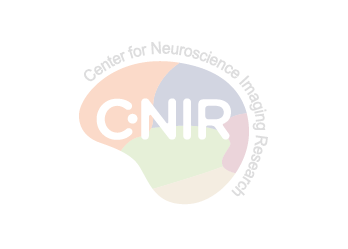 2. 학력사항3. 지원분야※ 모집분야 확인 후 관심 있는 실험실의 지도교수 이름을 3지망까지 작성 바랍니다. (교수진 상세 연구 내용은 포스터 참고)4. 추천인※ 추천인(지도교수)의 연락 가능한 이메일과 연락처를 작성하고, 추천서는 추천인이 이메일로 별도 제출해 주세요! (e-mail: enyingp@skku.edu)5. 활용가능 S/W  ex) Matlab, CAD 6. 자기소개서(자유양식)7. 지원동기 및 향후 계획 (자유양식)썸머스쿨 지원서사 진(3✕4cm)성명(한글)(영문)사 진(3✕4cm)성명(한글)(영문)사 진(3✕4cm)성별☐남    ☐여생년월일생년월일사 진(3✕4cm)성별☐남    ☐여생년월일생년월일사 진(3✕4cm)성별☐남    ☐여생년월일생년월일사 진(3✕4cm)휴대폰이메일이메일사 진(3✕4cm)휴대폰이메일이메일사 진(3✕4cm)주소(현재 거주지) 우) 우) 우) 우) 우)사 진(3✕4cm)병역사항☐ 필       ☐ 미필               ☐ 면제     ☐ 해당없음(여)   ☐ 필       ☐ 미필               ☐ 면제     ☐ 해당없음(여)   기숙사 희망기숙사 희망Yes     /     No기간기간기간학교명전공전공소재지(시/군까지 기재)학점~고등학교계열계열   도   시(군)-~대학교(학부/과)(학부/과)  도   시(군)(    /4.5)~대학교학년학기  도   시(군)(    /4.5)대학원(학부/과)(학부/과)  도   시(군)(    /4.5)대학원학기  도   시(군)(    /4.5)1지망2지망3지망성명이메일연락처1. 2. 3.작성요령∙ 휴먼명조 또는 맑은고딕 10pt∙ 고등학교, 대학교 과정 중 전공과 관련된 활동 위주로 작성.작성요령∙ 휴먼명조 또는 맑은고딕 10pt∙ 프로그램에 지원한 동기 및 향후 계획(졸업 후 진로)을 최대 추가 1page까지 작성 가능∙ 지원서 제출 파일저장 방법 : 썸머스쿨지원서_홍길동 (본인 이름 작성)